Сумська міська радаVIІ СКЛИКАННЯ LVI СЕСІЯРІШЕННЯвід 24 квітня 2019 року № 4919-МРм. СумиРозглянувши звернення громадянина, надані документи, відповідно до протоколу засідання постійної комісії з питань архітектури, містобудування, регулювання земельних відносин, природокористування та екології Сумської міської ради від 11.04.2019 № 150, протоколу засідання Ради учасників антитерористичної операції та членів сімей загиблих учасників антитерористичної операції при міському голові від 07.06.2018 № 58, статей 12, 40, 79-1, 118, 121, 122 Земельного кодексу України, статті 50 Закону України «Про землеустрій», керуючись пунктом 34 частини першої статті 26 Закону України «Про місцеве самоврядування в Україні», Сумська міська рада ВИРІШИЛА:	Надати дозвіл на розроблення проекту землеустрою щодо відведення земельної ділянки у власність Перекрестову Роману Анатолійовичу орієнтовною площею 0,1000 га за адресою: м. Суми, в районі вул. М. Кощія та  вул. М. Данька (земельна ділянка № 198) для будівництва і обслуговування жилого будинку, господарських будівель і споруд (протокол засідання Ради учасників бойових дій та членів сімей загиблих воїнів при міському голові від 03.08.2017 № 40).Секретар Сумської міської ради                                                          А.В. БарановВиконавець: Михайлик Т.О.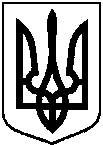 Про надання дозволу на розроблення проекту землеустрою щодо відведення земельної ділянки учаснику АТО Перекрестову Роману Анатолійовичу за адресою: м. Суми, в районі вул. М. Кощія та вул. М. Данька (земельна ділянка № 198)